ΕΛΛΗΝΙΚΗ  ΔΗΜΟΚΡΑΤΙΑ							Νάξος, 09-10-2019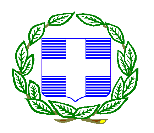 ΝΟΜΟΣ  ΚΥΚΛΑΔΩΝΔΗΜΟΣ  ΝΑΞΟΥ & ΜΙΚΡΩΝ ΚΥΚΛΑΔΩΝ ΔΗΜΑΡΧΟΣ                             ΠΡΟΓΡΑΜΜΑ ΕΟΡΤΑΣΜΟΥ ΑΠΕΛΕΥΘΕΡΩΣΗΣ ΝΑΞΟΥ 15ης ΟΚΤΩΒΡΙΟΥ 1944ΠΑΡΑΣΚΕΥΗ 11 ΟΚΤΩΒΡΙΟΥ 2019Γενικός σημαιοστολισμός των Δημοσίων, Δημοτικών Καταστημάτων και των Γραφείων των Κοινοτήτων, από τις 8.00 το πρωί της 11ης  μέχρι τη δύση του ηλίου της 15ης Οκτωβρίου 2019Φωταγώγηση όλων των αναφερομένων παραπάνω Καταστημάτων κατά τις βραδινές ώρες της 13ης, 14ης και 15ης Οκτωβρίου 2019ΚΥΡΙΑΚΗ 13 ΟΚΤΩΒΡΙΟΥ 2019Ώρα 10:00	Επίσημη Δοξολογία στον Ιερό Μητροπολιτικό Ναό χοροστατούντος του Σεβασμιωτάτου Μητροπολίτη Παροναξίας κ.κ. Καλλίνικου, με την παρουσία του Ιερού Κλήρου, των Αρχών και των πολιτώνΏρα 10:30	Επιμνημόσυνη δέηση στο Μνημείο Ιερολοχίτη, στο μνημείο Ηρώων στην παραλία και κατάθεση στεφάνων   11:00 – 17:00 	Επίσκεψη πολιτών στο πλοίο του Π.Ν., που θα παρίσταται στο λιμάνι της Νάξου προς τιμήν της ΕπετείουΏρα 18:30: 	Ομιλία του Ιστορικού Ερευνητή, Διδάκτορα Ιστορίας του Πανεπιστημίου King’s College κ. Νικόλαου Νικολούδη, στο Δημοτικό Θέατρο Ιάκ. Καμπανέλλης Έκθεση αντικειμένων από την Ιταλογερμανική Κατοχή στη ΝάξοΔΕΥΤΕΡΑ 14 ΟΚΤΩΒΡΙΟΥ 2019Ώρα 08:15	Ομιλία του Φιλολόγου Νικολάου Λεβογιάννη στο 1ο Γυμνάσιο ΝάξουΏρα 10:00	Κατάθεση στεφάνων στο μνημείο Γ. Βαλληνδρά, στο 1ο Γυμνάσιο8:30 – 1:30	Έκθεση αντικειμένων από την Ιταλογερμανική Κατοχή στη ΝάξοΤο παρόν έχει θέση πρόσκλησηςΟ Δήμαρχος Νάξου και Μικρών ΚυκλάδωνΔημήτριος Λιανός